Matching Cards4:30 PM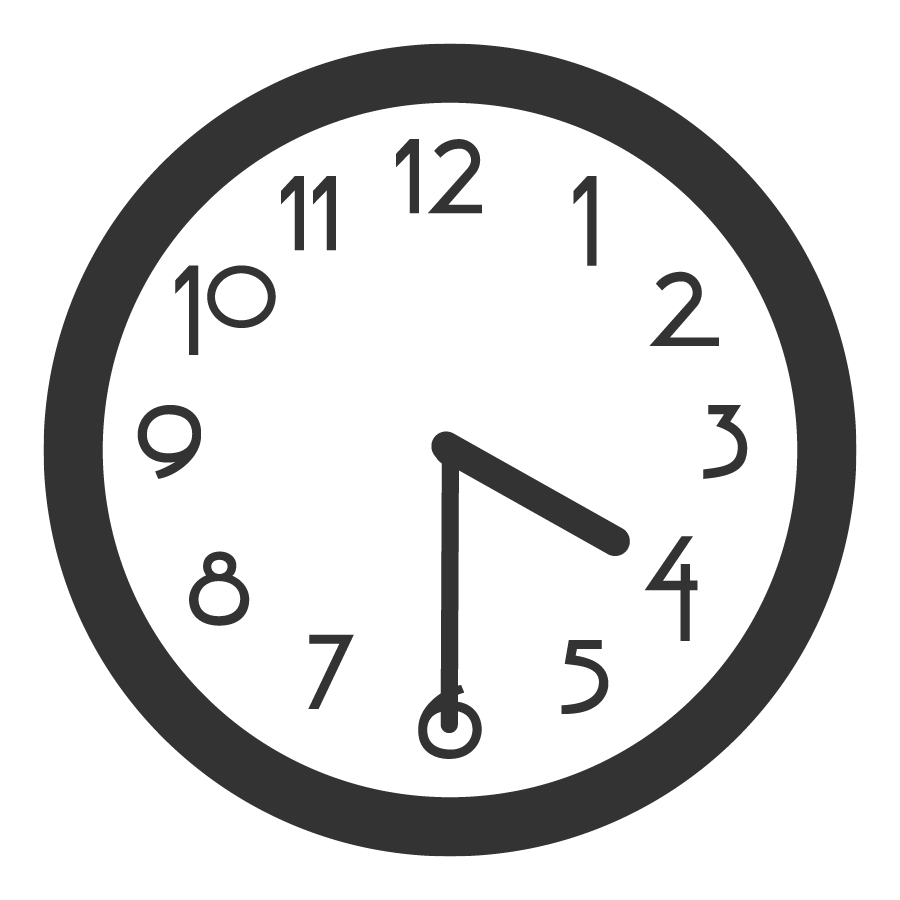 Four thirty in the afternoon1:15 PM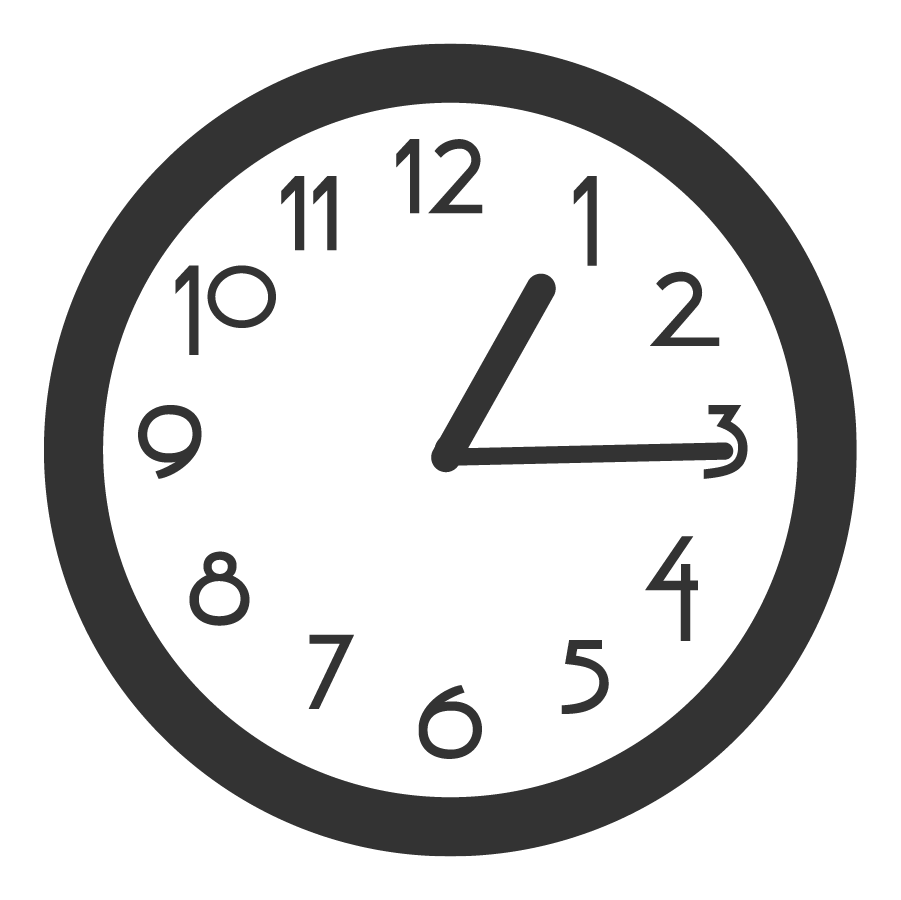 One fifteen in the afternoon1:45 AM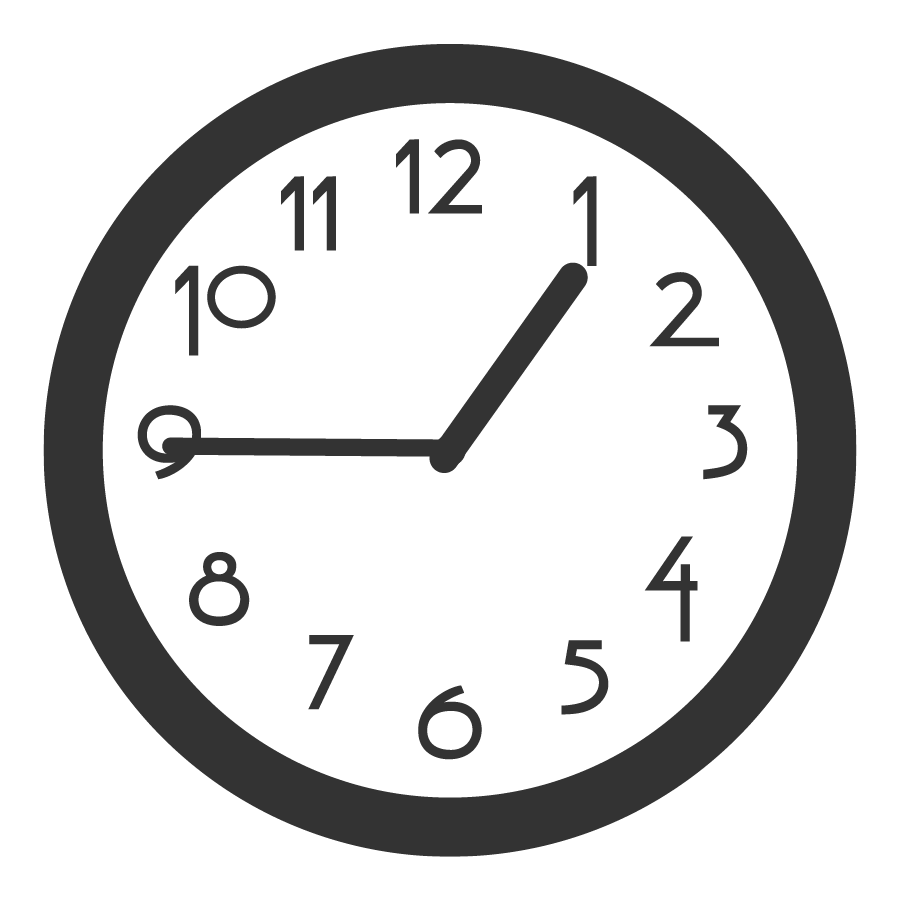 One forty-five in the morning7:00 AM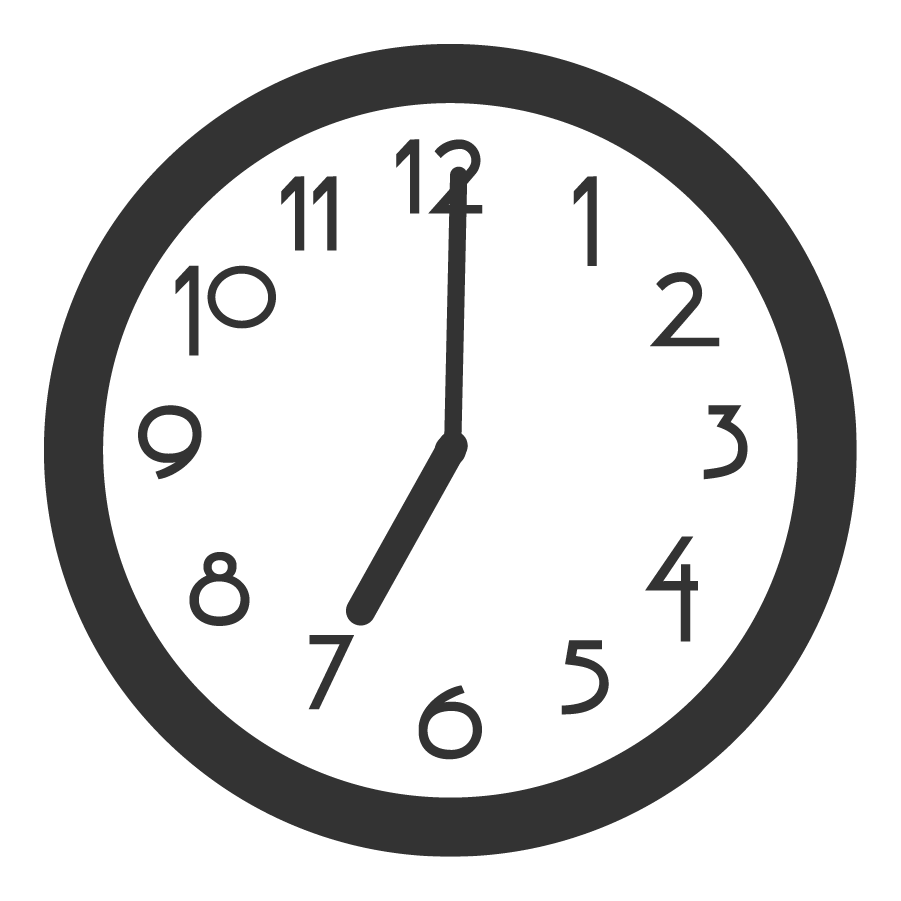 Seven o’clock in the morning7:00 PMSeven o’clock in the evening10:30 AM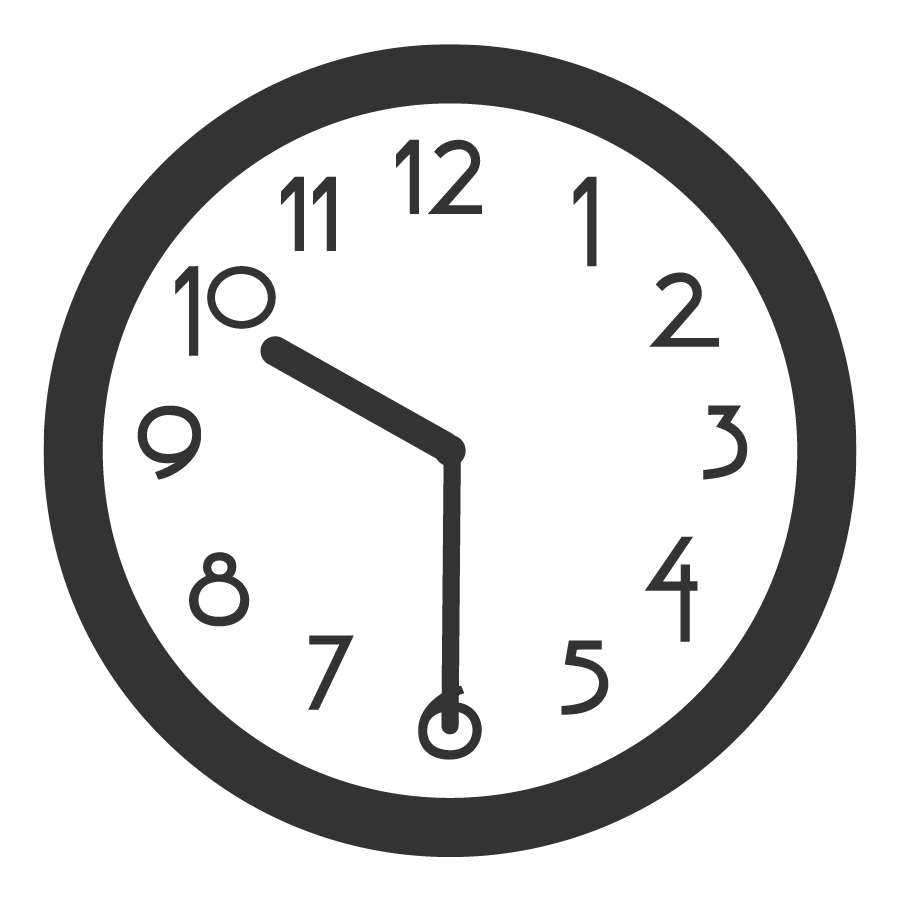 Half past ten in the morning  8:45 PM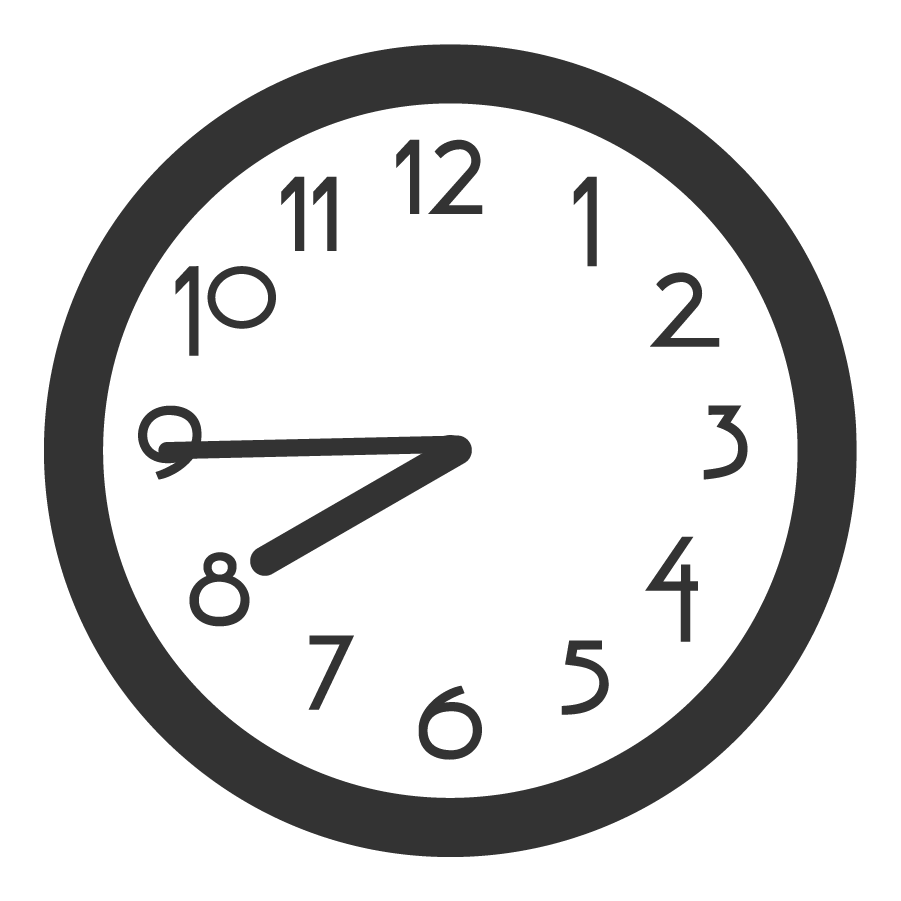 Quarter ‘til eight in the evening12:00 PM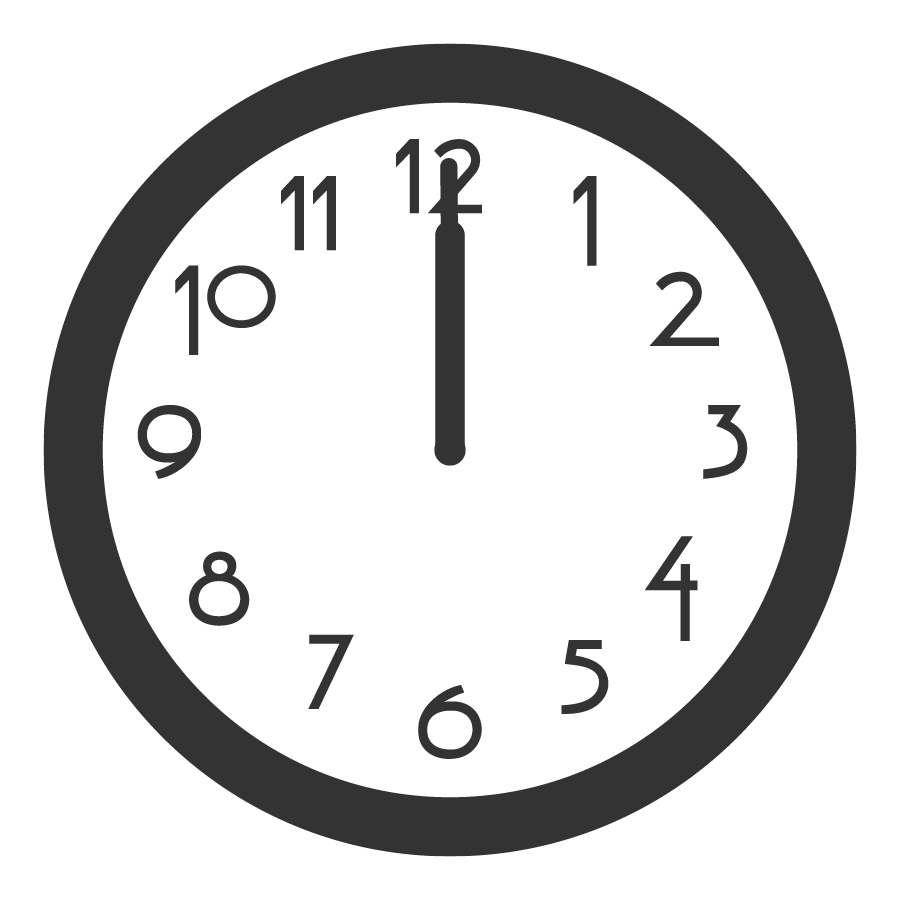 Noon12:00 AMMidnight2:15 PM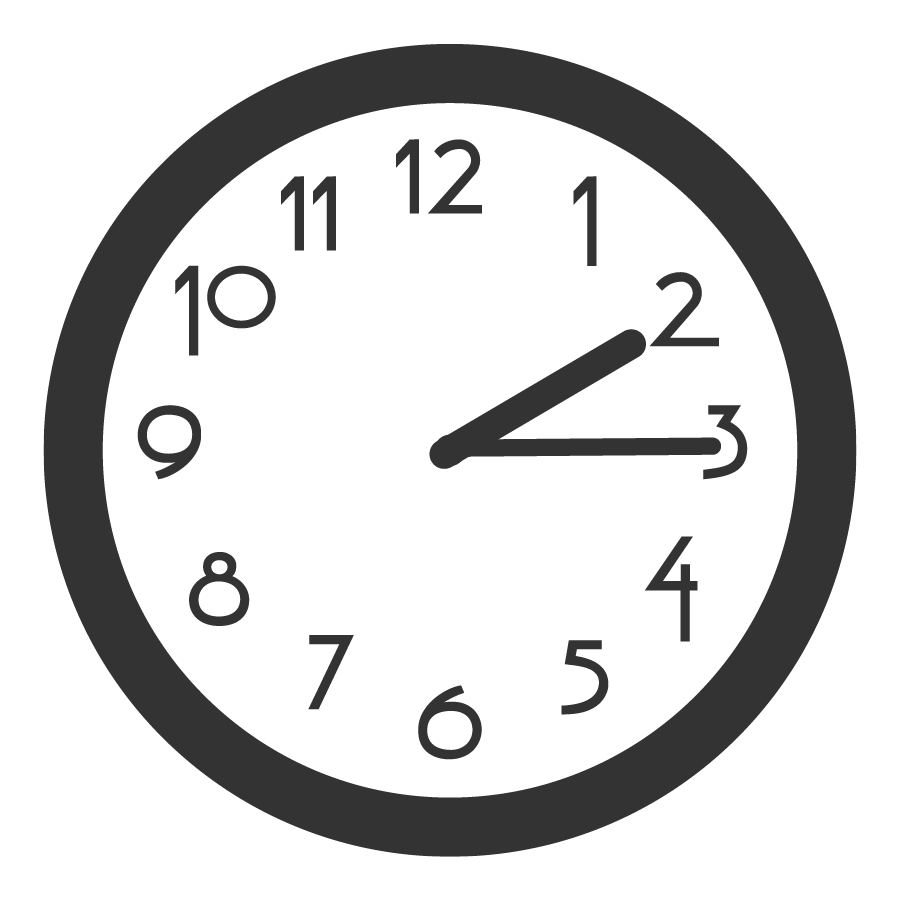 Quarter after two in the afternoon